The impact of covariate distribution characteristics on the power in logistic regression models: a simulation studyNaoko Kumagai1,2*, Hiromi Kataoka1, Yutaka Hatakeyama1, Kohei Akazawa3, Yoshiyasu Okuhara11Center of Medical Information Science, Kochi Medical School, Kochi University, Kohasu, Oko-cho, Nankoku, Kochi 783-8505, Japan2Integrated Center for Advanced Medical Technologies, Kochi Medical School, Kochi University, Kohasu, Oko-cho, Nankoku City, Kochi 783-8505, Japan3Department of Medical Informatics, Niigata University Medical and Dental Hospital, 1-754 Asahimachi-dori, Niigata 951-8520, Japan* Correspondence to: Naoko Kumagai, Integrated Center for Advanced Medical Technologies, Kochi Medical School, Kochi University, Kohasu, Oko-cho, Nankoku City, Kochi 783-8505, JapanTel: +81-76-441-1192 Fax: +81-76-441-1192 Email addresses:NK: poosant@gmail.comHK: kataokah@kochi-u.ac.jpYH: hatake@kochi-u.ac.jpKA: akazawa@med.niigata-u.ac.jpYO: okuharay@kochi-u.ac.jpAbstractBackground: Continuous covariates in a logistic regression model have been often divided into categories to avoid a potential non-linearity, especially when covariates do not follow normal distributions. However, categorization may lead a considerable loss of power depending on the covariate distribution shape. Therefore, we investigate the impact of the covariate distribution characteristics on the power in logistic regression models when continuous covariates are converted to categorical covariates.Methods: We consider the uniform, bell-shaped, right-skewed, and left-skewed distributions and assume that the relationship between the original continuous covariate and the corresponding logit outcome is linear. Continuous covariates are categorized into quantiles (median, quartile, or quintiles). The statistical power and regression coefficients are estimated using simulations for continuous covariates and categorical covariates. Results: When continuous covariates were converted to categorical covariates, the power decreased for any covariate distribution shape. In particular, the increase in the number of categorized groups led to a decrease in power. However, the ranking order of powers among the four distributions were not changed owing to categorization.Conclusions: Although the power decreases because of categorization, the impact of covariate distribution characteristics on the power in logistic regression models may not be changed by categorization.Keywords: Categorization, Logistic regression model, Power, Distribution shape, Wald testBackground Binary logistic regression models are commonly used to assess the association between outcomes and covariates in the field of clinical and epidemiological studies and represent a powerful class of tools to adjust for the effect of multiple confounding factors [1, 2]. Categorization has been frequently applied to a continuous covariate to avoid a potential non-linearity, particularly when the continuous covariates do not follow a normal (Gaussian) distribution among the individuals with events and also without events. It is more customary to group continuous covariates into quantiles—most often tertiles, quartiles, or quintiles [3 - 4]. However, categorization may lead to a considerable loss of power depending on the covariate distribution shape. Therefore, we aimed to clarify the impact of the covariate distribution characteristics on the power in logistic regression models when continuous covariates are changed to categorical covariates using quintiles. In this study, we considered four typical distributions: the uniform distribution, bell-shaped distribution, right-skewed distribution, and left-skewed distribution. We used some representative percentile-based categorizations by median, quartiles, and quintiles. The powers and regression coefficients were estimated using Monte Carlo simulations and were compared among the four distributions.MethodsA Monte Carlo simulation was performed to assess the influence on the estimated coefficients, size and power when a continuous covariate was converted to a categorical covariate. We focused on logistic regression models with a single covariate and a dichotomous outcome.Original logistic regression model for generating simulation dataThe logistic regression model considered in this study is expressed as follows [5]: (1)where Y is an outcome variable, x is an observational value of the continuous covariate of X, and βh (h = 0,1) is an unknown parameter. The continuous covariate X is categorized into a categorical covariate with k categories using (k – 1) quantiles, and this is referred to as a design variable. Here, a reference group forms the lowest category. In this study, we set k = 1, 2, 4, and 6, where k = 1 means the original continuous covariate. The design variable is denoted as Dj, and the corresponding coefficient is denoted as βj,  j = 1, 2 ,…, (k – 1). The logistic regression model with the design variables can then be represented by the following formula [5]: , 	D j = 0, 1      (2)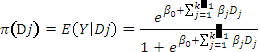 The log odds, or logit, are defined in terms of π(Dj) as follows:Logit(π(Dj) ) = = 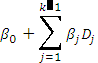 Data generationTable 1 summarizes input parameters, notations, and possible values of the simulation. The continuous covariate X motivates from the number of cigarettes smoked per day, the length of hospital stay, and the amount of daily alcohol consumption. Values of X were created by the following procedure. We first assumed that X follows one of the four distributions shown in Fig. 1 and categorized the interval (0, 60) into the three groups consisting of (0, 20), (20, 40), and (40, 60). Then, the numerical numbers with the frequencies n1, n2, and n3 designated in Fig. 1 were generated according to a uniform distribution in each group. Fig. 1 illustrates the four distribution types. For the uniform distribution, the same sample sizes were assigned to all groups, as shown in Fig. 1-(a). For the centralized-shaped distribution (a bell-shaped distribution), the middle interval was assigned the largest sample size. The ratio of the sample sizes in each sub-group was set to 3:9:3, as shown in Fig. 1-(b). For the declining distribution (a left-skewed distribution), the lowest interval was assigned the largest sample size, and the highest interval was assigned the smallest sample size. The ratio of sample sizes in each group was set to 10:4:1 from the lowest to the highest interval, as shown in Fig. 1-(c). For the uprising distribution (a right-skewed distribution), the ratio of sample sizes in each group was inversely set to 1:4:10 from the lowest to the highest interval, as shown in Fig. 1-(d). Then, with yi and xi (i = 1,…, n) denoting independent observations, the binary outcome Y of individuals with X = xi was generated using π(xi) and a random number from the uniform distribution on the interval (0, 1). If π(xi) was less than the corresponding random number, then  yi = 1, (the event occurred); otherwise, yi = 0 (the event did not occur).SimulationThe continuous covariate X that follows the uniform, centralized-shaped, declining, or  uprising distribution was artificially divided into k categories (k = 2, 4, 6) using (k – 1) quantiles. Logistic regression analysis was performed for a model that includes a continuous covariate or a set of design variables. The Wald test was performed for the  null hypothesis of β = 0. This process was repeated 10,000 times. The proportion of tests in which the p values were less than 0.05 is defined as the power when β1 = 0.025; otherwise, it is defined as the size when β1 = 0.000.There is an incidence of no occurrences of convergence. If the data are completely or partially separated, convergence does not occur because one or more parameters in the model become theoretically infinite, and it may not be possible to obtain reliable maximum likelihood estimates [6]. The problem of non-convergence was solved by simply ignoring a sample that produced an occurrence of no convergence. All simulations were carried out using SAS software Ver.9.1.3.Results SizeThe average values of the regression coefficient, standard error, and estimated size for various conditions are summarized in Table 2. We summarize the detailed results of the simulation for only N=300 in Table 2. When k = 1, the sizes were nearly equal to 0.05 for all conditions, and their coefficients were also shown to have true values of 0.00. On the other hand, excessive categorization  (k = 6) led to a slight decrease in size for any P, N and distribution shape of X. Particularly, the size is less than 0.02 for almost all distribution shapes when P = 0.9 or 0.1 and N = 300. There were no differences that depended on the distributions shape. Overall, no inflations of type I errors were observed. PowerSimulations were performed to estimate the powers under a fixed regression coefficient β1 = 0.025 with P = 0.1, 0.2, 0.5, 0.8, or 0.9, and N = 300, 600, or 900. The detailed results of these simulations are summarized in Tables 3-1, 3-2, and 3-3.The average coefficient values were correctly estimated for all k, P, and N. The powers differed for each of the four distributions of X. When k = 1, Tables 3-1, 3-2, and 3-3 exhibited power characteristics relating the covariate distribution shapes and P. When P = 0.1 and 0.2, the order of the distributions from highest to lowest power was the uniform, declining, centralized-shaped, and uprising distributions. When P = 0.5, the order was the uniform, centralized-shaped, declining, and uprising distributions. When P = 0.8 and 0.9, the uniform distribution exhibited the highest power, followed by the uprising, centralized-shaped, and declining distributions, in that order. All four distributions exhibited an increased power from P = 0.1 to P = 0.5, but this then decreased from P = 0.5 to P = 0.9. More precisely, the powers of the uniform and centralized distributions exhibited the same changes in power, and they exhibited almost the same power for P and (1 – P). For example, the powers of the uniform distribution for P = 0.2 and P = 0.8 were 0.8456 and 0.8447, respectively, and the powers of the centralized-shaped distribution for P = 0.1 and P = 0.9 were 0.4351 and 0.4393, respectively, as listed in Table 3-1. The declining and uprising distributions exhibited almost an identical power for P = 0.5, and the power of the declining distribution for P and that of the uprising distribution for (1 – P) were almost the same. As a result, the ranks of the declining and uprising distributions were exchanged when P < 0.5 and P > 0.5. For example, the power of the declining distribution for P = 0.9 and the power of the uprising distribution for P = 0.1 were 0.3148 and 0.3193, respectively. The power of the declining distribution for P = 0.8 and the power of the uprising distribution for P = 0.2 were 0.5742 and 0.5665, respectively. These trends were also observed for k = 2, 4, and 6. The ranking order of powers among the four distributions were not changed owing to categorization.DiscussionOur study has identified the power characteristics relating the covariate distribution shapes and event proportions. When the logit outcome and covariates are linearly associated, symmetric distributions have the same power for both P and (1 – P). Furthermore, if the left- and right-skewed asymmetric distributions are perfect mirror images of one another, the power of the left-skewed distribution for P is the same as that of the right-skewed distribution for (1 – P). Moreover, the right-skewed distribution has a smaller power than the left-skewed distribution for P < 0.5 when the logit outcome and covariates are positively associated. Conversely, for P > 0.5, the left-skewed distribution produces a smaller power than the right-skewed distribution. These characteristics are applicable for both continuous covariates and categorical covariates. These suggest that sample size from the formulas based on normal distributions may be over- or under-estimated for skewed distributions, nonetheless the general sample-size formulas or criteria for logistic regression models assume that continuous covariates follow a normal distribution [7−9]. When k = 1, the coefficients of all distributions are approximately 0.025. The coefficients in the logistic regression model with a maximum likelihood estimate are properly estimated for all covariate distribution shapes. Therefore, these power characteristics are related to the variance of the Wald test. The mechanism of power loss is clarified in the appendix. These characteristics were also observed for k = 2, 4, and 6. This may be due to our percentile-based categorization—an area in which many observations were concentrated was narrowly divided and produced many estimates. This follows the characteristics of the continuous distribution of X. Therefore, we supposed that the tendency of the changes in power would be similar to the continuous case.When continuous covariates were converted to categorical covariates, the power decreased for any covariate distribution shapes. In particular, increasing the number of categorized groups led to a decrease in power for all distributions. This is due to the reduction in sample size for a categorized group. Limitations of this studyA limitation of the present study is that our investigation only considered Wald statistics. Three general statistical analyses are available: the likelihood-ratio test, score test, and Wald test. Although these approaches would produce different values of the power, the characteristic of power loss may well be the same as with the Wald statistics. We applied the Wald test to estimate the power because it is routinely used as a significance test for the logistic regression coefficients. We examined only a single covariate to clarify the impact of the covariate distribution characteristics on the power in the logistic regression model. Although we need to examine more than one covariate, these characteristics between shapes of covariates distributions and P may be applicable to the existence of many independent covariates.ConclusionsWe clarified the characteristics of the power in terms of the relationship between their statistical power and the covariate distribution shapes in a logistic regression analysis. Both continuous and categorical variables may have the same characteristics. We specifically caution against for the sample size obtained from formulae based on normal distributions when a continuous covariate has skewed distributions. It is recommended to adjust sample-size, accounting for characteristics between shapes of covariates distributions and event proportions. Conflict of interest: The authors have no conflicts of interest to declare.Funding: No funding was received for the conduct of this study and no sponsor was required.Contribution: K.A. and N.K. were responsible for the study conception. N.K. performed analyses and drafted the manuscript. N.K., K.A., Y.O., H.K., and Y.H. made critical revisions to the manuscript. All authors approved the final version of the manuscript.Ethical approval: Ethical approval was not required for this study.AcknowledgmentsThe authors wish to thank Dr. Nobutaka Kitamura for helpful advice on the study.Abbreviation								Standard error				SE		ReferencesBrenner H, Blettner M: Controlling for continuous confounders in epidemiologic research. Epidemiology 1997, 8(4):429-434.Royston P, Sauerbrei W: Building multivariable regression models with continuous variables in clinical epidemiology--with an emphasis on fractional polynomials. Methods Inf Med. 2005, 44(4):561-571.Bennette C, Vickers A. Against quantiles: categorization of continuous covariates in epidemiologic research, and its discontents. BMC Med Res Methodol 2012, 12:21-25. Grund B, Sabin C: Analysis of biomarker data: logs, odds ratios, and receiver operating characteristic curves. Curr Opin HIV AIDS 2010 5(6):473-479. Hosmer DW, Lemeshow S: Applied Logistic Regression. 2nd edition. New York: Wiley; 2000.Webb MC, Wilson JR, Chong J: An analysis of quasi-complete binary data with logistic models: Applications to alcohol abuse data. J Data Sci 2004 2:273-285.Peduzzi P, Concato J, Kemper E, Holford TR, Feinstein AR. A simulation study of the number of events per variable in logistic regression analysis. J Clin Epidemiol 1996 49(12):1373-1379.Vittinghoff, E, McCulloch CE. Relaxing the rule of ten events per variable in logistic and Cox regression. Am J Epidemiol 2007 165(6):710-718.Hsieh F.Y, Bloch DA, Larsen MD: A simple method of sample size calculation for linear and logistic regression. Stat Med 1998 17(14);1623-1634.Appendix Suppose we have a sample of n independent observations of the pair (xi, yi), i = 1, 2, … , n, where xi and yi denote the values of the independent variable for the ith subject of the continuous covariate and the dichotomous outcome variable, 0 or 1, respectively. The contribution to the likelihood function is  for those pairs (xi, yi), where yi  = 1, and the contribution to the likelihood function is 1 – for those pairs where yi  = 0, where the quantity  is defined in Eq. (1). A convenient way to express the contribution to the likelihood function for the pair (xi, yi) is Then, the logarithm of the likelihood function is l(β0, β1) =In particular, we test the hypothesis H0 : β1 = 0 concerning the significance of a single continuous coefficient by calculating the ratio of the estimate to its standard error.W =The variance of the maximum likelihood estimate is given by the inverse of the Fisher information.Figure legendsFigure 1 – Four types of distributions for the simulationTablesTable 1 Simulation conditions Table 2 Estimated size of the Wald test for β1 = 0.000 and N = 300	Table 3-1 Estimated power of the Wald test for β1= 0.025 and N = 300	Table 3-2 Estimated power of the Wald test for β1 = 0.025 and N = 600	Table 3-3 Estimated power of the Wald test for β1 = 0.025 and N = 900	Table 1 Simulation conditions 								Input parameters			Notations	Possible values				Sample size				N	300, 	600, 	900 	Ratio of sample-size of sub-group			Uniform Distribution		5:5:5(0, 20):(20,40): (40,60) 			Centralized-shaped Distribution	3:9:3					Declining Distribution		10:4:1Uprising Distribution		1:4:10Event proportion 		 	P	0.1, 0.2,	0.5, 0.8,	0.9Number of categories		 	k	1 (continuous), 2, 4, 6Regression coefficients (covariate) 	β1	0.000	0.025				Table 2 Estimated size of the Wald test for β1 = 0.000 and N = 300							Event proportion	Uniform			Centralized-shaped		Declining			Uprising			k	coefficient	SE	Size	coefficient	SE	Size	coefficient	SE	Size	coefficient	SE	Size	0.1	1	0.0001	0.0114	0.0491	0.0001	0.0141	0.0505	-0.0009	0.0147	0.0485	0.0010	0.0147	0.0490	2	0.0023	0.3966	0.0448	-0.0006	0.3961	0.0467	0.0084	0.3958	0.0451	-0.0048	0.3960	0.0441	4	0.0048	0.5796	0.0251	-0.0013	0.5783	0.0272	0.0099	0.5797	0.0273	-0.0035	0.5786	0.0291		0.0015	0.5797		-0.0012	0.5786		0.0169	0.5789		-0.0065	0.5789			0.0076	0.5793		-0.0017	0.5787		0.0102	0.5799		-0.0073	0.5789		6	0.0054	0.7315	0.0169	0.0047	0.7290	0.0168	0.0086	0.7315	0.0170	0.0005	0.7287	0.0162		0.0114	0.7305		-0.0022	0.7306		0.0138	0.7301		-0.0025	0.7291			0.0065	0.7310		0.0009	0.7300		0.0148	0.7301		-0.0074	0.7299			0.0103	0.7307		-0.0090	0.7319		0.0191	0.7297		0.0007	0.7286			0.0053	0.7318		0.0025	0.7301		0.0121	0.7309		-0.0114	0.7308	0.2	1	0.0001	0.0085	0.0477	0.0001	0.0105	0.0500	-0.0004	0.0109	0.0459	0.0006	0.0109	0.0462	2	0.0060	0.2920	0.0508	0.0043	0.2921	0.0500	0.0035	0.2921	0.0464	0.0034	0.2923	0.0488	4	-0.0028	0.4181	0.0433	0.0049	0.4182	0.0390	-0.0022	0.4182	0.0388	0.0024	0.4183	0.0397		0.0090	0.4173		0.0079	0.4180		0.0037	0.4178		0.0041	0.4182			0.0007	0.4178		0.0065	0.4181		0.0014	0.4180		0.0051	0.4181		6	-0.0022	0.5180	0.0318	0.0049	0.5185	0.0301	0.0065	0.5186	0.0335	0.0063	0.5196	0.0327		-0.0064	0.5186		0.0017	0.5188		0.0006	0.5193		0.0042	0.5196			0.0103	0.5172		0.0062	0.5186		0.0064	0.5185		0.0113	0.5188			0.0021	0.5176		0.0085	0.5182		0.0111	0.5183		0.0099	0.5190			-0.0033	0.5183		0.0054	0.5186		0.0009	0.5192		0.0025	0.5196	0.5	1	-0.0001	0.0067	0.0489	0.0000	0.0084	0.0504	-0.0001	0.0105	0.0495	0.0001	0.0086	0.0487	2	-0.0045	0.2317	0.0481	0.0000	0.2317	0.0524	-0.0029	0.2920	0.0513	0.0018	0.2317	0.0511	4	-0.0027	0.3289	0.0463	-0.0018	0.3289	0.0477	0.0025	0.4177	0.0412	-0.0033	0.3288	0.0435		-0.0052	0.3289		-0.0028	0.3288		-0.0001	0.4176		0.0019	0.3289			-0.0067	0.3289		0.0008	0.3288		-0.0032	0.4174		-0.0015	0.3289		6	0.0009	0.4042	0.0407	-0.0005	0.4042	0.0447	-0.0020	0.5179	0.0346	0.0006	0.4042	0.0435		0.0015	0.4042		-0.0025	0.4042		0.0032	0.5185		-0.0004	0.4043			0.0004	0.4042		-0.0023	0.4042		0.0020	0.5184		0.0055	0.4043			-0.0028	0.4043		-0.0038	0.4042		-0.0025	0.5183		-0.0013	0.4043			-0.0091	0.4042		0.0028	0.4042		-0.0058	0.5178		0.0015	0.4043	0.8	1	-0.0001	0.0085	0.0489	-0.0001	0.0105	0.0495	0.0007	0.0109	0.0483	-0.0005	0.0108	0.0484	2	-0.0028	0.2922	0.0502	-0.0029	0.2920	0.0513	0.0066	0.2923	0.0457	0.0014	0.2919	0.5050	4	-0.0042	0.4182	0.0385	0.0025	0.4177	0.0412	0.0006	0.4176	0.0418	-0.0017	0.4173	0.4000		-0.0016	0.4185		-0.0001	0.4176		0.0061	0.4180		-0.0023	0.4173			-0.0084	0.4180		-0.0032	0.4174		0.0080	0.4182		0.0041	0.4177		6	-0.0077	0.5190	0.0309	-0.0020	0.5179	0.0346	0.0020	0.5181	0.0298	-0.0041	0.5182	0.0336		-0.0061	0.5190		0.0032	0.5185		0.0034	0.5177		-0.0063	0.5177			-0.0062	0.5192		0.0020	0.5184		0.0087	0.5185		-0.0049	0.5180			-0.0032	0.5196		-0.0025	0.5183		0.0082	0.5185		0.0007	0.5185			-0.0120	0.5187		-0.0058	0.5178		0.0097	0.5187		-0.0020	0.5183	0.9	1	0.0002	0.0114	0.0472	0.0001	0.0141	0.0490	0.0010	0.0147	0.0460	-0.0010	0.0147	0.0466	2	0.0047	0.3956	0.0417	0.0049	0.3960	0.0449	-0.0025	0.3955	0.0437	0.0006	0.3958	0.0452	4	0.0070	0.5777	0.0265	0.0033	0.5782	0.0269	0.0032	0.5781	0.0257	-0.0020	0.5784	0.0277		0.0055	0.5776		0.0101	0.5790		0.0010	0.5779		-0.0013	0.5787			0.0091	0.5780		0.0026	0.5782		-0.0027	0.5774		0.0006	0.5790		6	0.0072	0.7283	0.0171	0.0044	0.7290	0.0174	-0.0042	0.7292	0.0156	0.0062	0.7286	0.0156		0.0090	0.7286		0.0003	0.7283		0.0023	0.7310		0.0089	0.7293			0.0050	0.7281		0.0131	0.7305		-0.0010	0.7298		0.0002	0.7274			0.0155	0.7299		0.0025	0.7283		-0.0031	0.7297		0.0089	0.7295			0.0119	0.7293		0.0053	0.7299		-0.0076	0.7289		0.0054	0.7289		Table 3-1 Estimated power of the Wald test for β1 = 0.025 and N = 300						 Event prppotion	Uniform			Centralized-shaped		Declining			Uprising			k	coefficient　SE	Power	coefficient　SE	Power	coefficient　SE	Power	coefficient　SE	Power	 0.1	1	0.0255	0.0116	0.6038	0.0255	0.0142	0.4351	0.0246	0.0131	0.4908	0.0269	0.0168	0.3193	2	0.7672	0.4050	0.4692	0.5639	0.3995	0.2724	0.5722	0.4007	0.2846	0.5153	0.3986	0.2413	4	0.3941	0.6983	0.3228	0.3608	0.6622	0.1819	0.2070	0.6603	0.2258	0.4694	0.6624	0.1383		0.7964	0.653		0.5732	0.6382		0.4314	0.6316		0.6869	0.6389			1.1854	0.6235		0.9465	0.6054		0.9202	0.5879		0.8850	0.6215		6	0.2244	0.9088	0.1945	0.3201	0.8683	0.1164	0.1269	0.8488	0.1441	0.3616	0.8743	0.0732		0.4694	0.8665		0.4709	0.8436		0.2526	0.8272		0.5828	0.8407			0.7354	0.8288		0.6071	0.824		0.3909	0.8043		0.7185	0.8221			1.0073	0.7975		0.7690	0.8032		0.6227	0.7735		0.8633	0.8044			1.2663	0.7755		1.1251	0.7670		1.0424	0.7304		0.9847	0.7921	0.2	1	0.0254	0.0087	0.8456	0.0253	0.0107	0.6590	0.0249	0.0102	0.6914	0.0259	0.0122	0.5665	2	0.7546	0.2980	0.7319	0.5530	0.2949	0.4703	0.5463	0.2949	0.4593	0.5126	0.2940	0.4167	4	0.3922	0.4818	0.6436	0.3431	0.4625	0.4078	0.1970	0.4586	0.4277	0.4547	0.4617	0.3352		0.7781	0.4588		0.5596	0.4493		0.4068	0.4447		0.6702	0.4494			1.1599	0.4440		0.9126	0.4334		0.8775	0.4228		0.8581	0.4409		6	0.2655	0.6334	0.5333	0.3467	0.6024	0.3323	0.1294	0.5865	0.3485	0.3993	0.6081	0.2421		0.5297	0.6070		0.4929	0.5894		0.2676	0.5731		0.6241	0.5889			0.7922	0.5873		0.6446	0.5780		0.3939	0.5621		0.7653	0.5791			1.0556	0.5725		0.7875	0.5686		0.6321	0.5452		0.8877	0.5716			1.3078	0.5623		1.1343	0.5516		1.0247	0.5259		1.0209	0.5647	0.5	1	0.0252	0.0070	0.9574	0.0252	0.0087	0.8358	0.0254	0.0090	0.8193	0.0253	0.0090	0.8148	2	0.7466	0.2358	0.8896	0.5433	0.2339	0.6404	0.5199	0.2337	0.6045	0.5190	0.2337	0.6006	4	0.3712	0.3365	0.8499	0.3431	0.3334	0.6109	0.1901	0.3322	0.5842	0.4548	0.3339	0.5798		0.7554	0.3365		0.5529	0.3334		0.3958	0.3316		0.6614	0.3345			1.1329	0.3425		0.8923	0.3373		0.8492	0.3366		0.8467	0.3366		6	0.2563	0.4188	0.7879	0.3273	0.4135	0.5478	0.1346	0.4103	0.5116	0.3836	0.4148	0.5097		0.5010	0.4155		0.4792	0.4123		0.2562	0.4089		0.6108	0.4137			0.7649	0.4156		0.6218	0.4124		0.3845	0.4084		0.7373	0.4142			1.0173	0.4188		0.7597	0.4134		0.6067	0.4095		0.8620	0.4155			1.2713	0.4257		1.0963	0.4201		0.9978	0.4178		0.9902	0.4177	0.8	1	0.0252	0.0087	0.8447	0.0254	0.0107	0.6640	0.0260	0.0122	0.5742	0.0250	0.0102	0.6937	2	0.7497	0.2979	0.7239	0.5536	0.2945	0.4713	0.5137	0.2941	0.4144	0.5474	0.2946	0.4611	4	0.3805	0.3770	0.6410	0.3560	0.3860	0.4013	0.1876	0.3864	0.3397	0.4731	0.3889	0.4298		0.7631	0.4040		0.5686	0.4008		0.4023	0.4003		0.6828	0.4045			1.1536	0.4436		0.9172	0.4326		0.8620	0.4415		0.8795	0.4223		6	0.2593	0.4503	0.5261	0.3430	0.4642	0.3285	0.1232	0.4689	0.2405	0.3976	0.4618	0.3531		0.5090	0.4676		0.4918	0.4756		0.2571	0.4784		0.6343	0.4814			0.7736	0.4917		0.6353	0.4886		0.3914	0.4896		0.7617	0.4935			1.0361	0.5226		0.7973	0.5054		0.6225	0.5123		0.8982	0.5092			1.3065	0.5622		1.1323	0.5499		1.0209	0.5655		1.0314	0.5261	0.9	1	0.0257	0.0117	0.6066	0.0256	0.0142	0.4393	0.0270	0.0168	0.3148	0.0250	0.0131	0.5046	2	0.7701	0.4061	0.4727	0.5692	0.3997	0.2855	0.5211	0.3986	0.2415	0.5683	0.4002	0.2794	4	0.3972	0.4945	0.3230	0.3730	0.5133	0.1928	0.1913	0.5137	0.1340	0.5080	0.5200	0.2240		0.7964	0.5506		0.5926	0.5438		0.4188	0.5427		0.7171	0.5508			1.1926	0.6256		0.9545	0.6062		0.8815	0.6210		0.9276	0.5875		6	0.2649	0.5850	0.0200	0.3527	0.6157	0.1158	0.1311	0.6283	0.0734	0.4287	0.6118	0.1376		0.5391	0.6251		0.5177	0.6410		0.2553	0.6464		0.6713	0.6519			0.7980	0.6716		0.6570	0.6666		0.4035	0.6706		0.7954	0.6755			1.0617	0.7273		0.8073	0.6954		0.6272	0.7120		0.9226	0.7013			1.2676	0.7759		1.1254	0.7657		0.9761	0.7881		1.0561	0.7312		Table 3-2 Estimated power of the Wald test for β1 = 0.025 and N = 600						Event prppotion	Uniform			Centralized-shaped		Declining			Uprising			k	coefficient　SE	Power	coefficient　SE	Power	coefficient　SE	Power	coefficient　SE	Power	0.1	1	0.0253	0.0081	0.8947	0.0252	0.0099	0.7286	0.0249	0.0091	0.7726	0.0258	0.0116	0.6063	2	0.7600	0.2824	0.7818	0.5549	0.2782	0.5209	0.5590	0.2786	0.5182	0.5006	0.2774	0.4317	4	0.3845	0.4731	0.7086	0.3490	0.4493	0.4577	0.1972	0.4460	0.5052	0.4656	0.4481	0.3666		0.7806	0.4443		0.5624	0.4334		0.4111	0.4287		0.6681	0.4342			1.1589	0.4251		0.9197	0.4128		0.8898	0.4003		0.8552	0.4232		6	0.2644	0.6308	0.6007	0.3542	0.5935	0.3784	0.1313	0.5751	0.4271	0.4053	0.5997	0.2616		0.5278	0.6003		0.5063	0.5771		0.2653	0.5596		0.6394	0.5764			0.7992	0.5753		0.6472	0.5643		0.4024	0.5453		0.7632	0.5660			1.0544	0.5573		0.7980	0.5519		0.6283	0.5255		0.8913	0.5562			1.3147	0.5429		1.1474	0.5297		1.0392	0.4987		1.0185	0.5476	0.2	1	0.0252	0.0061	0.9895	0.0251	0.0075	0.9219	0.0251	0.0072	0.9364	0.0254	0.0085	0.8728	2	0.7484	0.2096	0.9558	0.5483	0.2073	0.7577	0.5436	0.2073	0.7524	0.5061	0.2067	0.6938	4	0.3818	0.3341	0.9393	0.3397	0.3214	0.7412	0.1871	0.3191	0.7747	0.4451	0.3206	0.6700		0.7612	0.3187		0.5493	0.3127		0.3926	0.3098		0.6541	0.3126			1.1383	0.3087		0.8998	0.3019		0.8674	0.2947		0.8397	0.3068		6	0.2649	0.4326	0.9065	0.3294	0.4127	0.6891	0.1296	0.4025	0.7229	0.3841	0.4162	0.5806		0.5205	0.4163		0.4802	0.4038		0.2523	0.3947		0.6079	0.4038			0.7755	0.4036		0.6180	0.3968		0.3772	0.3876		0.7379	0.3978			1.0262	0.3942		0.7694	0.3902		0.6101	0.3766		0.8642	0.3927			1.2828	0.3871		1.1032	0.3792		1.0097	0.3633		0.9880	0.3883	0.5	1	0.0251	0.0049	0.9996	0.0252	0.0061	0.9889	0.0251	0.0063	0.9851	0.0251	0.0063	0.9818	2	0.7429	0.1664	0.9939	0.5480	0.1651	0.9153	0.5197	0.1650	0.8819	0.5199	0.1650	0.8841	4	0.3731	0.2370	0.9943	0.3411	0.2348	0.9241	0.1839	0.2340	0.9033	0.4486	0.2353	0.9011		0.7502	0.2370		0.5544	0.2348		0.3913	0.2336		0.6571	0.2357			1.1268	0.2411		0.8946	0.2376		0.8433	0.2371		0.8427	0.2371		6	0.2516	0.2941	0.9884	0.3318	0.2906	0.9014	0.1232	0.2884	0.8623	0.3811	0.2915	0.8651		0.5021	0.2919		0.4740	0.2899		0.2474	0.2874		0.6031	0.2908			0.7574	0.2919		0.6197	0.2899		0.3771	0.2871		0.7328	0.2911			1.0051	0.2941		0.7656	0.2906		0.5963	0.2878		0.8543	0.2920			1.2589	0.2987		1.0939	0.2952		0.9825	0.2935		0.9828	0.2935	0.8	1	0.0251	0.0061	0.9887	0.0251	0.0075	0.9217	0.0255	0.0085	0.8741	0.0249	0.0072	0.9335	2	0.7469	0.2095	0.9532	0.5509	0.2073	0.7604	0.5065	0.2068	0.6921	0.5393	0.2073	0.7426	4	0.3724	0.2645	0.9400	0.3501	0.2710	0.7522	0.1893	0.2710	0.6673	0.4658	0.2729	0.7627		0.7517	0.2826		0.5642	0.2812		0.3960	0.2801		0.6706	0.2833			1.1355	0.3086		0.8995	0.3017		0.8435	0.3071		0.8606	0.2949		6	0.2515	0.3150	0.9056	0.3358	0.3245	0.6902	0.1289	0.3277	0.5790	0.4035	0.3235	0.7091		0.5033	0.3267		0.4814	0.3321		0.2546	0.3337		0.6220	0.3355			0.7579	0.3420		0.6291	0.3410		0.3829	0.3407		0.7498	0.3438			1.0139	0.3615		0.7751	0.3511		0.6100	0.3556		0.8777	0.3530			1.2767	0.3866		1.1017	0.3789		0.9899	0.3881		1.0014	0.3630	0.9	1	0.0254	0.0081	0.8923	0.0253	0.0099	0.7246	0.0260	0.0117	0.6139	0.0247	0.0091	0.7713	2	0.7590	0.2824	0.7828	0.5585	0.2783	0.5191	0.5078	0.2774	0.4460	0.5572	0.2782	0.5195	4	0.3819	0.3417	0.7096	0.3639	0.3546	0.4620	0.1969	0.3551	0.3727	0.4793	0.3575	0.5012		0.7655	0.3765		0.5776	0.3738		0.4061	0.3724		0.6929	0.3779			1.1700	0.4264		0.9238	0.4126		0.8610	0.4222		0.8855	0.3994		6	0.2593	0.4018	0.5975	0.3410	0.4209	0.3791	0.1313	0.4279	0.2603	0.4043	0.4181	0.4155		0.5127	0.4253		0.5028	0.4375		0.2663	0.4406		0.6357	0.4426			0.7753	0.4559		0.6450	0.4541		0.3962	0.4543		0.7691	0.4595			1.0509	0.4963		0.7958	0.4735		0.6263	0.4827		0.9065	0.4781			1.3199	0.5435		1.1454	0.5295		1.0207	0.5450		1.0348	0.4980		Table 3-3 Estimated power of the Wald test for β1 = 0.025 and N = 900						Event prppotion	Uniform			Centralized-shaped		Declining			Uprising			k	coefficient　SE	Power	coefficient　SE	Power	coefficient　SE	Power	coefficient　SE	Power	0.1	1	0.0251	0.0066	0.9742	0.0250	0.0081	0.8780	0.0249	0.0074	0.9086	0.0258	0.0095	0.8075	2	0.7524	0.2293	0.9191	0.5528	0.2263	0.6927	0.5550	0.2263	0.6982	0.5078	0.2257	0.6212	4	0.3839	0.3799	0.8889	0.3393	0.3618	0.6641	0.1930	0.3591	0.7177	0.4536	0.3616	0.5720		0.7679	0.3578		0.5556	0.3490		0.3991	0.3458		0.6635	0.3500			1.1446	0.3425		0.9032	0.3329		0.8806	0.3229		0.8539	0.3412		6	0.2665	0.4997	0.8331	0.3326	0.4727	0.6040	0.1274	0.4585	0.6462	0.3880	0.4783	0.4673		0.5187	0.4771		0.4864	0.4597		0.2602	0.4465		0.6190	0.4600			0.7807	0.4584		0.6349	0.4490		0.3885	0.4361		0.7512	0.4511			1.0379	0.4440		0.7724	0.4403		0.6166	0.4203		0.8776	0.4437			1.2883	0.4331		1.1145	0.4229		1.0217	0.3994		1.0071	0.4369	0.2	1	0.0252	0.0050	0.9993	0.0252	0.0061	0.9876	0.0251	0.0058	0.9892	0.0253	0.0069	0.9718	2	0.7485	0.1707	0.9943	0.5510	0.1689	0.9085	0.5457	0.1690	0.8995	0.5058	0.1685	0.8583	4	0.3819	0.2712	0.9931	0.3398	0.2612	0.9122	0.1882	0.2595	0.9242	0.4448	0.2606	0.8605		0.7597	0.2589		0.5524	0.2540		0.3986	0.2519		0.6519	0.2542			1.1358	0.2508		0.8996	0.2454		0.8647	0.2399		0.8384	0.2495		6	0.2538	0.3492	0.9866	0.3352	0.3341	0.8895	0.1286	0.3266	0.8999	0.3849	0.3366	0.8005		0.5100	0.3361		0.4794	0.3274		0.2556	0.3200		0.6027	0.3269			0.7640	0.3260		0.6247	0.3215		0.3880	0.3141		0.7359	0.3220			1.0163	0.3183		0.7689	0.3165		0.6075	0.3058		0.8572	0.3181			1.2681	0.3127		1.1021	0.3076		1.0048	0.2951		0.9817	0.3145	0.5	1	0.0250	0.0040	1.0000	0.0252	0.0050	0.9989	0.0251	0.0052	0.9990	0.0251	0.0052	0.9986	2	0.7402	0.1358	0.9990	0.5455	0.1347	0.9826	0.5189	0.1346	0.9689	0.5180	0.1346	0.9699	4	0.3740	0.1932	0.9999	0.3436	0.1915	0.9982	0.1888	0.1909	0.9852	0.4538	0.1918	0.9838		0.7477	0.1932		0.5533	0.1915		0.3927	0.1905		0.6571	0.1922			1.1230	0.1965		0.8916	0.1937		0.8439	0.1933		0.8426	0.1933		6	0.2500	0.2396	0.9998	0.3309	0.2368	0.9832	0.1265	0.2350	0.9733	0.3838	0.2376	0.9746		0.4990	0.2378		0.4772	0.2362		0.2535	0.2342		0.6060	0.2369			0.7508	0.2378		0.6184	0.2362		0.3776	0.2340		0.7300	0.2372			1.0007	0.2396		0.7619	0.2368		0.5990	0.2346		0.8562	0.2379			1.2515	0.2433		1.0894	0.2405		0.9824	0.2391		0.9798	0.2391	0.8	1	0.0251	0.0050	0.9994	0.0252	0.0061	0.9858	0.0253	0.0069	0.9707	0.0250	0.0058	0.9873	2	0.7475	0.1708	0.9939	0.5504	0.1689	0.9112	0.5052	0.1685	0.8607	0.5424	0.1690	0.8999	4	0.3767	0.2154	0.9921	0.3516	0.2206	0.9164	0.1884	0.2207	0.8577	0.4668	0.2221	0.9208		0.7527	0.2300		0.5621	0.2286		0.3939	0.2280		0.6733	0.2306			1.1357	0.2509		0.8995	0.2453		0.8386	0.2495		0.8623	0.2399		6	0.2514	0.2564	0.9849	0.3397	0.2640	0.8983	0.1245	0.2665	0.8058	0.3950	0.2629	0.8947		0.5002	0.2657		0.4805	0.2699		0.2509	0.2714		0.6178	0.2727			0.7562	0.2780		0.6249	0.2768		0.3794	0.2770		0.7446	0.2792			1.0100	0.2935		0.7715	0.2849		0.6003	0.2885		0.8746	0.2868			1.2680	0.3130		1.1016	0.3073		0.9808	0.3144		0.9989	0.2949		0.9	1	0.0252	0.0066	0.9732	0.0252	0.0081	0.8817	0.0256	0.0095	0.7965	0.0250	0.0074	0.9072	2	0.7524	0.2291	0.9168	0.5584	0.2265	0.7030	0.5028	0.2257	0.6078	0.5581	0.2264	0.6998	4	0.3797	0.2773	0.8928	0.3512	0.2874	0.6686	0.1910	0.2884	0.5620	0.4773	0.2900	0.7128		0.7599	0.3047		0.5695	0.3030		0.3966	0.3020		0.6917	0.3063	 		1.1477	0.3422		0.9131	0.3334		0.8468	0.3409		0.8798	0.3230		6	0.2535	0.3251	0.8355	0.3388	0.3410	0.6094	0.1344	0.3468	0.4548	0.4037	0.3380	0.6549		0.5094	0.3440		0.4838	0.3525		0.2565	0.3559		0.6380	0.3577			0.7660	0.3674		0.6367	0.3665		0.3906	0.3670		0.7708	0.3707			1.0268	0.3966		0.7823	0.3813		0.6089	0.3881		0.8962	0.3842			1.2928	0.4331		1.1245	0.4238		1.0025	0.4364		1.0248	0.3996		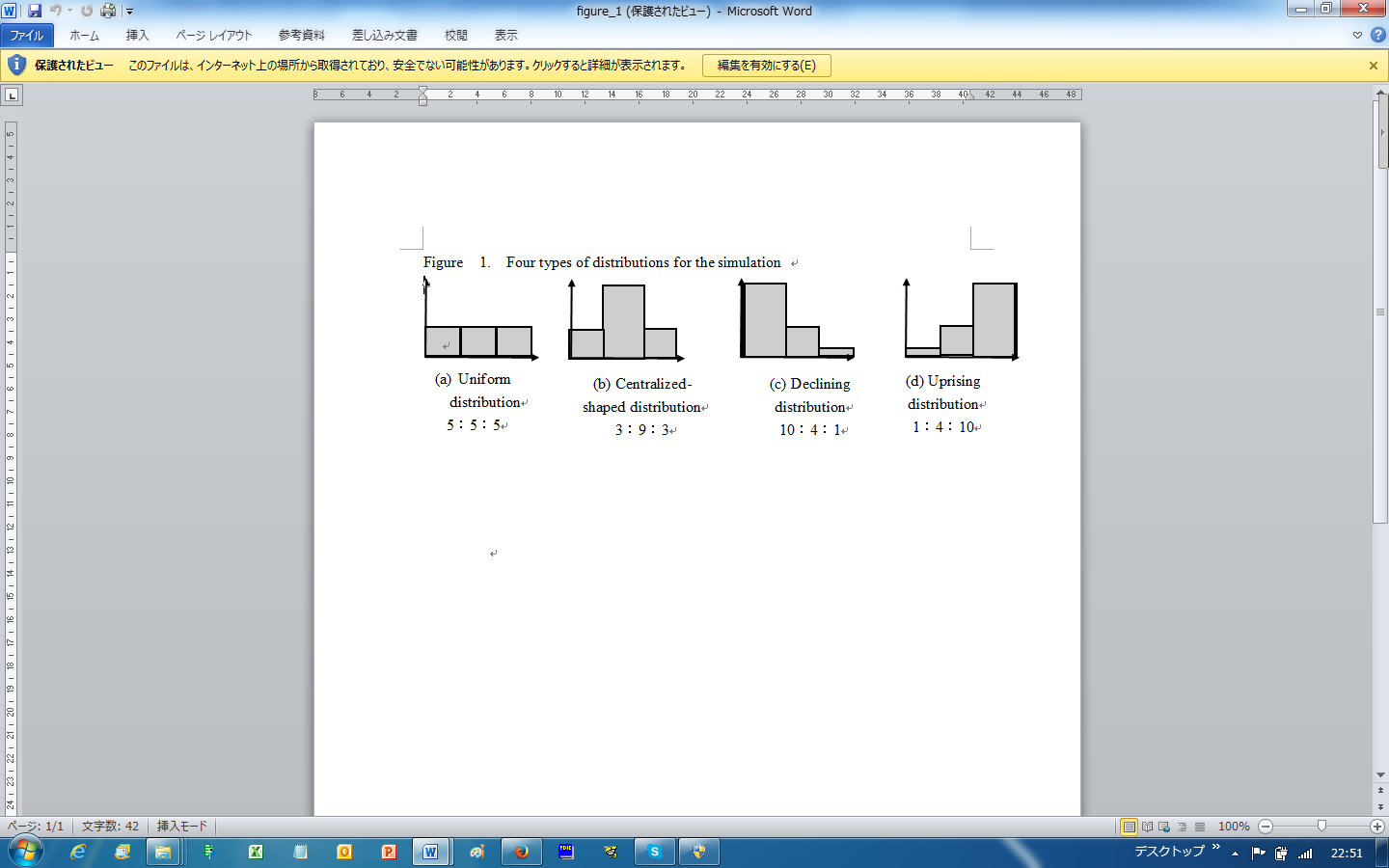 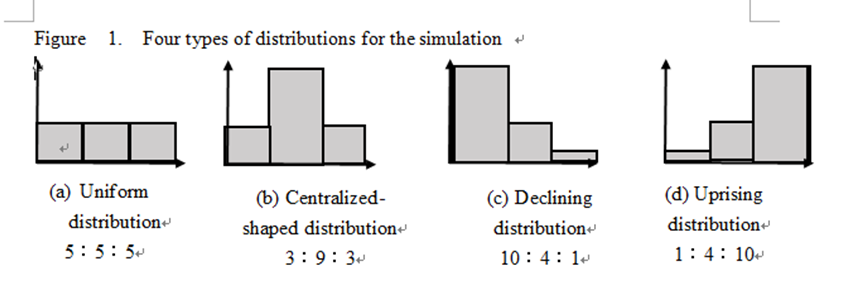 